Word用差し込み印刷のための補足資料１　背表紙用データ（Excelファイル）の保存画面での対応　ファイル名は任意の名前を設定できるが、拡張子の設定も確認する。　（例）　保存時のファイル名　　　　差し込みデータ.xlsx　　　　　※　必ず保存場所も確認しておく（デスクトップに保存する）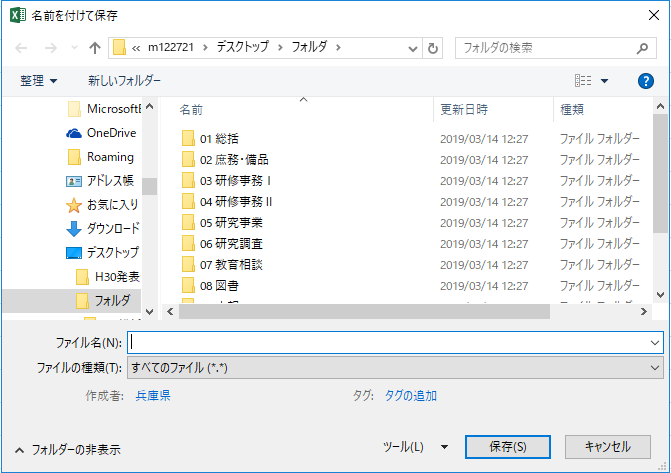 ２　（差込元）ラベル印刷用.docx　　のファイルを使用する際の手順ファイルを開いた直後の処理次の画面が表示されたときは「いいえ」を選択する。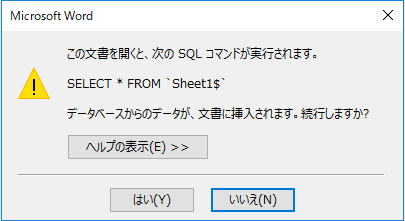 ３　差し込みデータの指定・文字の均等割り付け・印刷(1)既存のリストを次の手順で指定する。①【差し込み文書】→②【宛先の選択】→③【既存のリストを使用】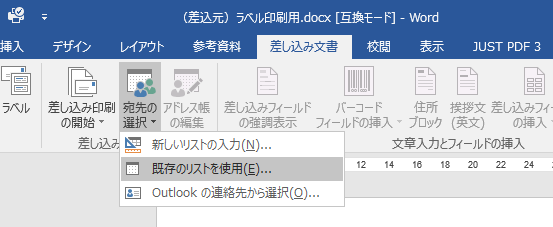 (2) 差し込みデータ.xlsxを指定　１で保存したファイル　差し込みデータ.xlsx　を開く　次のSheetを選択する画面では、Sheet1$を選び、先頭行をタイトル行として使用するにチェックを入れOKを押す。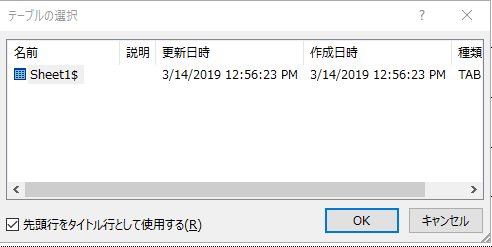 (3) 【差し込み文書】→【結果のプレビュー】を選択　※9文字以下のタイトルに含まれる不要な改行を1つ削除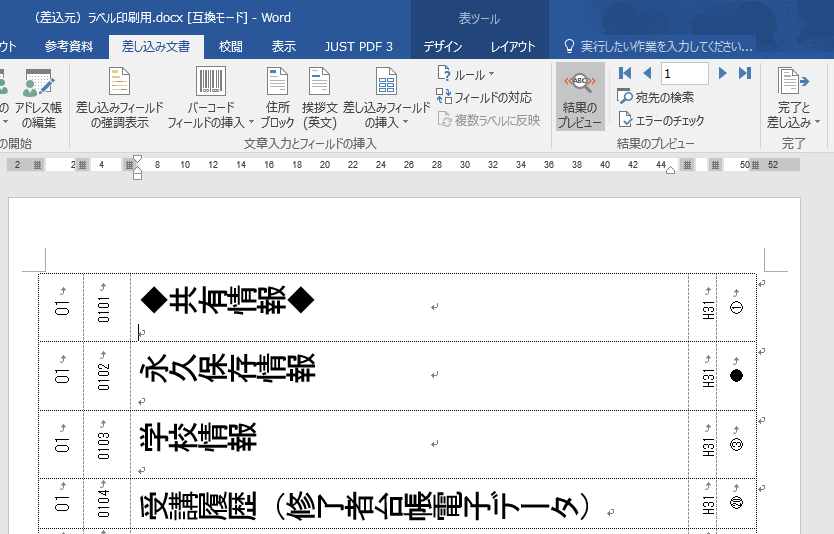 (4) 文字の均等割り付け　９文字以下のタイトルは、背表紙に貼り付ける際に、冊子の上方に偏るため、文字の再配置を行う。　【ホーム】を選択し、次の場合では、学校情報の４文字を選択し、段落の中の均等割り付けアイコンを選ぶ。　文字の均等割り付けの中で、【新しい文字列の幅】は９字に設定しOKを押す。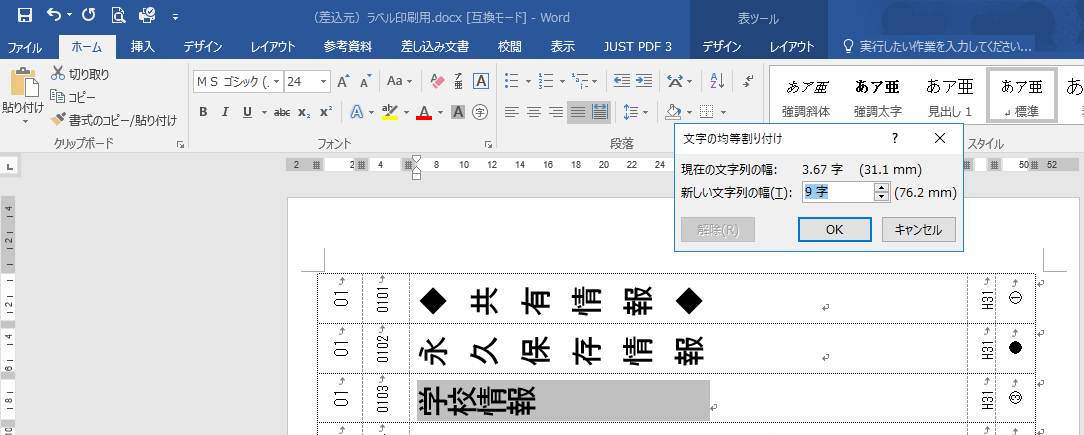 (5) 全面シール紙に印刷　一度に２０の背表紙を印刷できる。画面上で９文字以下のラベルで全て均等割り付けが終わったら、通常の印刷方法でこのページを全面シール紙に印刷する。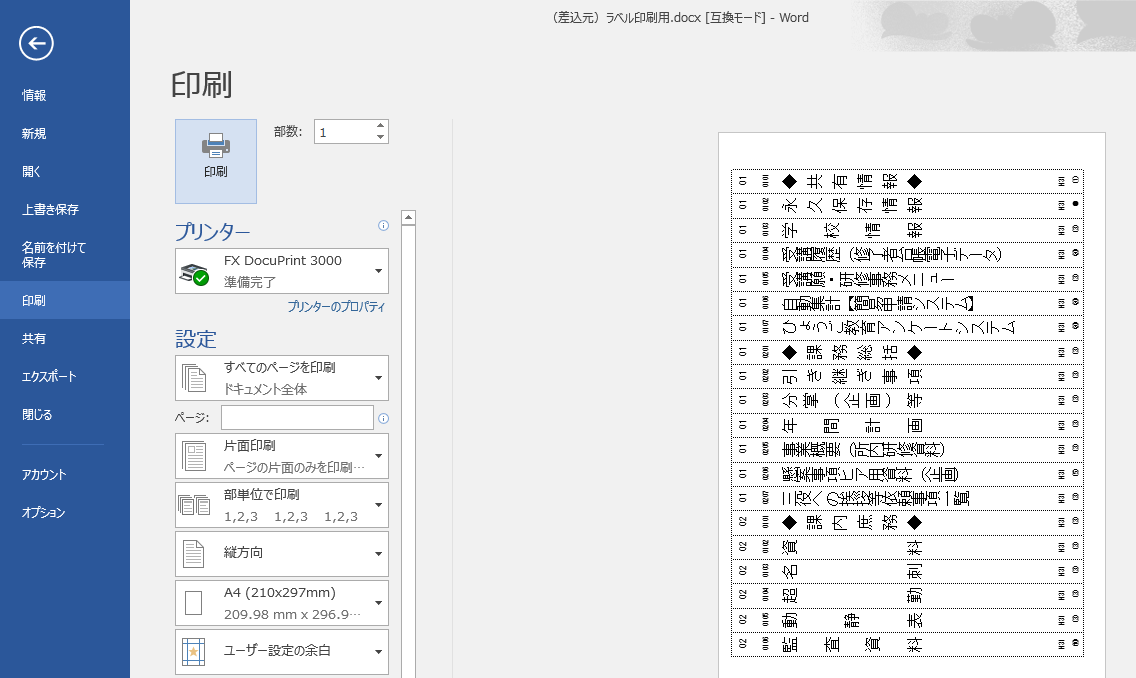 (6) ３(3)～(5)の繰り返しデータ番号を21まで送り３(3)～(5)を繰り返し、印刷後３(3)の画面で41、61、81として最後のラベルまで繰り返す。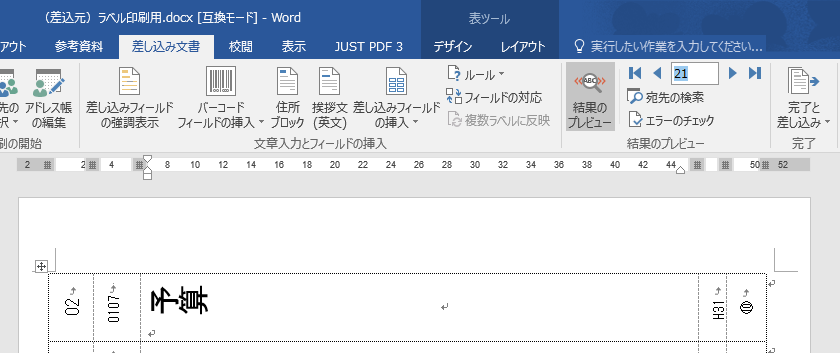 